Nomor			:B-1465/Un.03/Ps/KM.00/08/2019		                                     22 Agustus 2019Sifat		: SegeraLampiran 			:1 (satu) bendelPerihal 			:Permintaan Informasi Harga Barang						Kepada Yth.		................................................................................di		TempatAssalamu’alaikum Wr. WbSehubungan rencana realisasi pelaksanaan pekerjaan Pengadaan pemeliharaan AC Pascasarjana UIN Maulana Malik Ibrahim Malang Tahun Anggaran 2019, bersama ini kami bermaksud agarperusahaan saudara memberikan informasi tentang harga barang sesuai dengan Rencana Anggaran Biaya (RAB) yang kami lampirkan dalam surat ini.Informasi harga yang saudara berikan, akan kami jadikan sebagai dasar pembuatan HPS lelang. Dan apabila informasi harga yang saudara berikan dibawah nilai lelang, maka kami akan melakukan klarifikasi lebih lanjut atas penawaran tersebut.Kami harap data harga barang dapat kami terima paling lambat pada :Adapun informasi harga tersebut bisa dikirim via e-mail ke : PPS@uin-malang.ac.id dalam file berformat excel (.xls). dengan subjek PIHB Pengadaan Pemeliharaan AC Pascasarjana UIN Maulana Malik Ibrahim Malang Tahun Anggaran 2019 Pascasarjana UIN Maulana Malik Ibrahim Malang Tahun Anggaran 2019 Di tujukan kepada :Pejabat Pembuat Komitmen PascasarjanaUIN Maulana Malik Ibrahim MalangJalan Ir. Soekarno No. 34 Dadaprejo Junrejo Kota BatuDemikian atas perhatian dan kerjasamanya yang baik, kami sampaikan terima kasih.Wassalamu’alaikumWr. Wb.Pejabat Pembuat Komitmen,Zaenul MahmudiRincian Anggaran Biaya (RAB)Catatan : harga sudah termasuk pajak.mohon disesuaikan SIUP  dan kesesuaian KBLI dengan jenis kegiatan ini.Sebelum memberikan informasi dimohon untuk melakukan survei terlebih dahuluPaket pengadaan akan dilaksanakan melalui sistem LPSE mohon dipastikan sudah terdaftar pada aplikasi SIKAP dan bisa di undang dengan aplikasi LPSE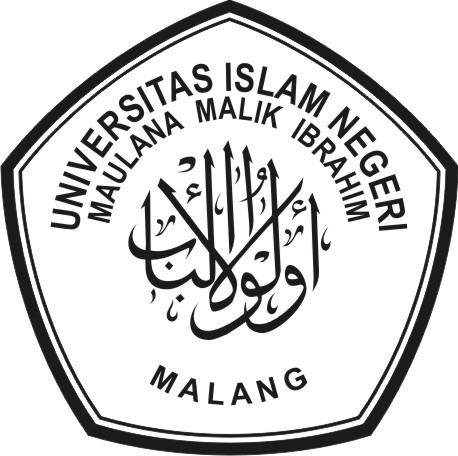 KEMENTERIAN AGAMAUNIVERSITAS ISLAM NEGERIMAULANA MALIK IBRAHIM MALANGPASCASARJANAJalan Ir. Soekarno No. 34 Dadaprejo Kota Batu 65323, Telepon (0341) 531133 Faksimile (0341) 531130Website: http://pasca.uin-malang.ac.id, Email: pps@uin-malang.ac.idHari/ Tanggal:Senin, 27 Mei 2019Lampiran I:Surat Permintaan Informasi Harga Nomor:1465/Un.03/Ps/KM.00/08/2019Tanggal:22 Agustus 2019Pekerjaan:Perawatan ACLokasi:Pascasarjana UIN Maulana Malik Ibrahim MalangTahun Anggaran:2019NOURAIANSPESIFIKASIVolumeVolumeHarga Satuan                (Rp)Jumlah Harga (Rp)1Cuci ACRuang Kuliah dan kantor gedung A30Unit………….………….Ruang Kuliah dan kantor gedung B30UnitService dan ganti part ACRuang Kuliah dan kantor gedung A30UnitRuang Kuliah dan kantor gedung B30Unit